    Colegio República Argentina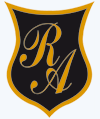 O’Carrol  # 850-   Fono 72- 2230332                    Rancagua                                                         OA _EDUCACION FISICA Y SALUD     CURSO: 8° BÁSICO     SEMANA 9 (DESDE EL 25 AL 29DE MAYO).   Colegio República ArgentinaO’Carrol  # 850-   Fono 72- 2230332                    Rancagua           Nombre:Curso:                                                                                  Fecha : INSTRUCCIÓN:Sr. Apoderado junto saludarle y esperando que este bien junto a su familia. Queridas Estudiantes ¡¡cómo están hoy para su nueva clase!!…esperando que bien vuelvo aconsejarte que: El éxito se da en la disciplina y perseverancia del  aprendizaje beneficiando tu desarrollo. ¡Por eso!! Sé que eres una BUENA  estudiante…¡¡Sigamos Adelante!!Debes Designar  30 minutos para trabajar guías y actividades  propuestas por la asignatura.En relación a las tareas, en el caso de no poder contar con una impresora puede copiar en tu cuaderno de Educación Física y salud para su posterior revisión.REFORZAR la modalidad de escritura con lápiz o bolígrafo se habla de la coordinación óculo-manual esta actividad beneficia: Estimular  el cerebro - exige la coordinación de procesos cognitivos, motrices y neuromusculares  además, mejorar la comprensión lectora, fijando ideas y conceptos e impulsando una mayor capacidad de síntesis y análisis, fundamental a la hora de estudiar y generar esquemas, resúmenes y mapas conceptualesSiempre te será más fácil y motivador realizar deporte con la compañía de otra persona que te supervise (alguien adulto de tu familia), y así podrás realizar tus  ejercicios, con el fin de prevenir complicaciones o alguna lesión y tener cuidado con  tu entorno físico en el que  sea adecuado y sin peligros.Es conveniente hidratarse antes, durante y después del ejercicio físico,Ya sea  cualquier ejercicio, aunque sea moderado.Vamos por un nuevo desafío: OA 11: Seleccionar, combinar y aplicar con mayor dominio las habilidades motrices específicas de locomoción, manipulación y estabilidad en, al menos: Un deporte. Una danza (folclórica, moderna, entre otras).¡¡ Así que vamos a estudiarlos!!.Puedes realizar las consultas a tu  profesora de asignatura  a través del correo.Srta. Miriam Pizarro:    miriam.pizarro@colegio-republicaargentina.clSra. Jovanka Matas :   jovanka.matas@colegio-republicaargentina.cl   Antes de comenzar  te invito a ver los siguientes  videos:UNIDAD: Unidad coordinación para un deporte y la danza OA 11: Seleccionar, combinar y aplicar con mayor dominio las habilidades motrices específicas de locomoción, manipulación y estabilidad en, al menos: Un deporte. Una danza (folclórica, moderna, entre otras).OAAEF08 OAA D Apreciar la práctica regular de actividades físicas y deportivas como fuente de bienestar, recreación y crecimiento en lo personal y social.Contenido: folklore zona norte                     Folklore zona central                    Bailes más populares de las zonasINSTRUCCIONLee   atentamente  el siguiente texto para su mejor compresión  y desarrollar de mejor manera la siguiente guía. En la clase anterior  Estuvimos viendo las diferentes cuecas en nuestro País.                                    Ahora veremos  el folklore a grandes rasgos de la zona Norte y Sur.LA ZONA NORTE se caracteriza por diversas manifestaciones culturales que combinan la influencia de los pueblos indígenas andinos los siguientes bailes son los más populares de la zona norteTrote:   Es un baile en pareja, donde tomados de las manos realizan pequeños pasos similares a un trote común y corriente. Entrelazados, van avanzando retrocediendo y girando de un lado a otro, mientras continúan realizando juegos con las manos tomadas.  Es con los pañuelos entrecruzados que la pareja se aleja lentamente,Cueca Nortina:A diferencia de nuestra tradicional cueca de la zona central, la cueca nortina no tiene texto, solo tiene melodía, al igual que el cachimbo. El hombre y la mujer durante la danza interpretan la conquista en una hermosa coreografía, reflejando como en todos los bailes la alegría de nuestra gente.La Vara Es un baile esencialmente femenino. La coreografía se realiza en torno a una "vara" o "poste" colocado perpendicularmente. Cada una de las bailarinas lleva en sus manos el extremo de una cinta de distinto color, que para ella tiene un profundo significado.La diablada Es una danza religiosa, católica y de imagen, donde los bailarines se deshumanizan para interpretar personajes teológicos cristianos. Es uno de los bailes más representativos del norte grande chileno La diablada puede ser danza de pareja o de conjunto. Se interpreta al aire libre, como danza de recorrido, y necesita siempre un gran espacio. En su forma se destacan la expansión de los movimientos y los saltos. LA ZONA SUR, Los bailes y cantos del pueblo mapuche tienen principalmente una función religiosa, en Chiloé el folklore también tiene características particulares, pues se mantuvieron con pocos cambios muchas tradiciones españolas y otras se mezclaron con las huilliches, como los siguientes bailes:El costillarEs un baile muy popular en las fiestas y celebraciones criollas: Generalmente lo ejecutan solo hombres, aunque algunas veces se baila en pareja. Para su ejecución se coloca una botella en el centro de la pista de baile. Los ejecutantes deben saltar, bailar y zapatear alrededor de la botella. Quien derriba la botella pierde y debe pagar penitencia, “echar una prenda” o retirarse del baile.La periconaEste baile propio de las fiestas chilotas es muy popular en la isla de Chiloé. Por lo general, en esta danza participan cuatro personas, quienes realizan un escobillado mientras dan seis vueltas de derecha a izquierda.La trastraseraEste otro baile se dice que es originario de la Isla de Chiloé. Es una danza simple que puede ser bailada en pareja o en grandes grupos.la mujer sigue al hombre con timidez tomada de su mano, mientras ambos ingresan a la pista. Entonces se forman dos hileras de parejas, una frente a la otra. Los pasos consisten en un trote fijo a tres tiempos; al cuarto, las parejas levantan una rodilla. Después vuelven a trotar otros tres tiempos y levantan la otra rodilla.Bailes mapucheEntre los bailes de esta étnica indígena figuran: Mazatum – Machipurrum. Kuimin – Purrum.– Wutrapurrum – Choique Purrum.